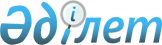 Батыс Қазақстан облыстық мәслихатының 2012 жылғы 7 желтоқсандағы № 5-2 "2013-2015 жылдарға арналған облыстық бюджет туралы" шешіміне өзгерістер мен толықтырулар енгізу туралы
					
			Күшін жойған
			
			
		
					Батыс Қазақстан облыстық мәслихатының 2013 жылғы 26 маусымдағы № 10-2 шешімі. Батыс Қазақстан облысы Әділет департаментінде 2013 жылғы 28 маусымда № 3299 болып тіркелді. Күші жойылды - Батыс Қазақстан облыстық мәслихатының 2014 жылғы 14 ақпандағы № 15-3 шешімімен      Ескерту. Күші жойылды - Батыс Қазақстан облыстық мәслихатының 14.02.2014 № 15-3 шешімімен      Қазақстан Республикасының 2008 жылғы 4 желтоқсандағы № 95-IV Бюджет кодексіне және Қазақстан Республикасының 2001 жылғы 23 қаңтардағы № 148 "Қазақстан Республикасындағы жергілікті мемлекеттік басқару және өзін-өзі басқару туралы" Заңына, Қазақстан Республикасының 2013 жылғы 24 маусымдағы № 110-V "2013-2015 жылдарға арналған республикалық бюджет туралы" Қазақстан Республикасының Заңына өзгерістер мен толықтырулар енгізу туралы" Заңына және Қазақстан Республикасы Үкiметiнiң 2013 жылғы 25 маусымдағы № 649 "2013-2015 жылдарға арналған республикалық бюджет туралы" Қазақстан Республикасының Заңын іске асыру туралы" Қазақстан Республикасы Yкiметiнiң 2012 жылғы 30 қарашадағы № 1520 қаулысына өзгерiстер мен толықтырулар енгiзу туралы" қаулысына сәйкес, облыстық мәслихат ШЕШІМ ҚАБЫЛДАДЫ:



      1. Батыс Қазақстан облыстық мәслихатының "2013-2015 жылдарға арналған облыстық бюджет туралы" 2012 жылғы 7 желтоқсандағы № 5-2 шешіміне (Нормативтік құқықтық актілерді мемлекеттік тіркеу тізілімінде № 3118 тіркелген, 2012 жылғы 22 желтоқсандағы, 2012 жылғы 27 желтоқсандағы, 2013 жылғы 17 қаңтардағы, 2013 жылғы 24 қаңтардағы, 2013 жылғы 31 қаңтардағы, 2013 жылғы 7 ақпандағы "Приуралье" газетінде № 153-154, № 156, № 5, № 8, № 11, № 14 және 2012 жылғы 22 желтоқсандағы, 2012 жылғы 27 желтоқсандағы, 2013 жылғы 17 қаңтардағы, 2013 жылғы 24 қаңтардағы, 2013 жылғы 31 қаңтардағы, 2013 жылғы 7 ақпандағы "Орал өңірі" газетінде № 154-155, № 157, № 5, № 8, № 11, № 14 жарияланған), келесі өзгерістер мен толықтырулар енгізілсін:



      1-тармақта 1) тармақшадағы "85 088 011" деген сан "89 700 701" деген санмен ауыстырылсын;

      "36 664 440" деген сан "34 338 892" деген санмен ауыстырылсын;

      "35 432" деген сан "571 159" деген санмен ауыстырылсын;

      "8 572" деген сан "800" деген санмен ауыстырылсын;

      "48 379 567" деген сан "54 789 850" деген санмен ауыстырылсын;

      2) тармақшадағы "85 088 011" деген сан "90 058 653" деген санмен ауыстырылсын;

      3) тармақшадағы "2 901 788" деген сан "2 600 598" деген санмен ауыстырылсын;

      "493 677" деген сан "794 867" деген санмен ауыстырылсын;

      5) тармақшадағы "-2 901 788" деген сан "-2 958 550" деген санмен ауыстырылсын;

      6) тармақшадағы "2 901 788" деген сан "2 958 550" деген санмен ауыстырылсын;

      "бюджет қаражаттарының пайдаланылатын қалдықтары" жолындағы "0" деген сан "56 762" деген санмен ауыстырылсын;



      3-тармақта 1) тармақшадағы "38 239 693" деген сан "35 242 577" деген санмен ауыстырылсын;

      үшінші абзацта "57 250" деген сан "26 423" деген санмен ауыстырылсын;

      төртінші абзацта "769 174" деген сан "865 561" деген санмен ауыстырылсын;

      алтыншы абзацта "198 759" деген сан "186 467" деген санмен ауыстырылсын;

      жетінші абзацта "429 486" деген сан "413 930" деген санмен ауыстырылсын;

      сегізінші абзацта "87 521" деген сан "81 484" деген санмен ауыстырылсын;

      тоғызыншы абзацта "133 127" деген сан "124 542" деген санмен ауыстырылсын;

      оныншы абзацта "56 181" деген сан "42 793" деген санмен ауыстырылсын;

      он бірінші абзацта "1 036 476" деген сан "440 661" деген санмен ауыстырылсын;

      он үшінші абзацта "1 868 166" деген сан "1 844 517" деген санмен ауыстырылсын;

      он төртінші абзацта "584 467" деген сан "578 123" деген санмен ауыстырылсын;

      он бесінші абзацта "4 702 856" деген сан "4 576 738" деген санмен ауыстырылсын;

      жиырмасыншы абзацта "54 253" деген сан "50 166" деген санмен ауыстырылсын;

      жиырма бірінші абзацта "2 819" деген сан "434" деген санмен ауыстырылсын;

      жиырма үшінші абзацта "652 023" деген сан "632 147" деген санмен ауыстырылсын;

      жиырма алтыншы абзацта "625 849" деген сан "962 365" деген санмен ауыстырылсын;

      жиырма тоғызыншы абзацта "629 679" деген сан "643 398" деген санмен ауыстырылсын;

      отыз үшінші абзацта "1 028 608" деген сан "499 398" деген санмен ауыстырылсын;

      отыз тоғызыншы абзацта "1 010 836" деген сан "1 361 770" деген санмен ауыстырылсын;

      қырық бірінші абзацта "157 367" деген сан "522 367" деген санмен ауыстырылсын;

      қырық жетінші абзацта "698 000" деген сан "1 362 600" деген санмен ауыстырылсын;

      қырық сегізінші абзацта "1 203 000" деген сан "1 107 290" деген санмен ауыстырылсын;

      қырық тоғызыншы абзац алынып тасталсын;

      елуінші абзац алынып тасталсын;

      елу бірінші абзац алынып тасталсын;

      елу екінші абзац алынып тасталсын;

      мынадай мазмұндағы елу үшінші, елу төртінші абзацтармен толықтырылсын:

      "жергілікті атқарушы органдардың штат санын ұлғайтуға – 116 087 мың теңге;

      гербицидтердің экономикалық қолжетімділігін арттыруға – 10 000 мың теңге.";

      2) тармақшадағы "563 644" деген сан "564 132" деген санмен ауыстырылсын;

      мынадай мазмұндағы сегізінші абзацпен толықтырылсын:

      "халықты көші-қон саласындағы мемлекеттік саясатты қалыптастыру – 488 мың теңге.";

      3-тармақ келесі мазмұндағы 3) тармақшамен толықтырылсын:

      "3) 2013 жылға арналған облыстық бюджетте 686 899 мың теңге сомасындағы пайдаланылмаған (толық пайдаланылмаған) нысаналы трансферттерді республикалық бюджетке қайтару қарастырылғаны ескерілсін.";



      келесі мазмұндағы 3-1 тармақпен толықтырылсын:

      "3-1. 2013 жылға арналған облыстық бюджетте аудандық (қалалық) бюджеттерге облыстық бюджет қаражат есебінен бөлінетін нысаналы даму трансферттері және ағымдағы нысаналы трансферттердің жалпы сомасы 3 817 463 мың теңге көлемінде қарастырылғаны ескерілсін, оның ішінде:

      2 420 897 мың теңге – ағымдағы нысаналы трансферттер;

      1 396 566 мың теңге – нысаналы даму трансферттері.

      Аталған сомаларды аудандық (қалалық) бюджеттерге бөлу облыс әкімдігінің қаулысы негізінде жүзеге асырылады.";



      келесі мазмұндағы 4-1 тармақпен толықтырылсын:

      "4-1. 2013 жылға арналған облыстық бюджетте 88 663 мың теңге сомасындағы пайдаланылмаған (толық пайдаланылмаған) нысаналы трансферттерді аудандық (қалалық) бюджеттерге қайтару қарастырылғаны ескерілсін.";



      11-тармақта "709 510" деген сан "304 999" деген санмен ауыстырылсын;



      аталған шешімнің 1 қосымшасы осы шешімнің қосымшасына сәйкес жаңа редакцияда жазылсын.



      2. Осы шешім 2013 жылдың 1 қаңтарынан бастап қолданысқа енгізіледі.      Сессия төрағасы                  А. Василец

      Облыстық мәслихат хатшысы        М. Құлшар

Мәслихаттың

2013 жылғы 26 маусымдағы

№ 10-2 шешіміне

қосымшаМәслихаттың

2012 жылғы 7 желтоқсандағы

№ 5-2 шешіміне

1-қосымша 2013 жылға арналған облыстық бюджет
					© 2012. Қазақстан Республикасы Әділет министрлігінің «Қазақстан Республикасының Заңнама және құқықтық ақпарат институты» ШЖҚ РМК
				СанатыСанатыСанатыСанатыСанатыСомаСыныбыСыныбыСыныбыСыныбыСомаIшкi сыныбыIшкi сыныбыIшкi сыныбыСомаЕрекшелiгiЕрекшелiгiСомаАтауыСомаІ. Кірістер89 700 7011Салықтық түсімдер34 338 89201Табыс салығы12 164 1872Жеке табыс салығы12 164 18703Әлеуметтiк салық17 824 6471Әлеуметтік салық17 824 64705Тауарларға, жұмыстарға және қызметтерге салынатын iшкi салықтар4 350 0583Табиғи және басқа да ресурстарды пайдаланғаны үшiн түсетiн түсiмдер4 350 0584Кәсіпкерлік және кәсіби қызметті жүргізгені үшін алынатын алымдар007Басқа да салықтар01Басқа да салықтар02Салықтық емес түсiмдер571 15901Мемлекеттiк меншiктен түсетiн кiрiстер135 9591Мемлекеттiк кәсiпорындардың таза кiрiсi бөлiгiнiң түсiмдерi26 2863Мемлекет меншiгiндегi акциялардың мемлекеттiк пакеттерiне дивидендтер04Мемлекеттік меншігіндегі заңды тұлғаларға қатысу үлесіне кірістер05Мемлекет меншігіндегі мүлікті жалға беруден түсетін кірістер14 9006Бюджет қаражатын банк шоттарына орналастырғаны үшiн сыйақылар07Мемлекеттiк бюджеттен берiлген кредиттер бойынша сыйақылар94 77303Мемлекеттік бюджеттен қаржыландырылатын мемлекеттік мекемелер ұйымдастыратын мемлекеттік сатып алуды өткізуден түсетін ақша түсімдері01Мемлекеттік бюджеттен қаржыландырылатын мемлекеттік мекемелер ұйымдастыратын мемлекеттік сатып алуды өткізуден түсетін ақша түсімдері004Мемлекеттік бюджеттен қаржыландырылатын, сондай-ақ Қазақстан Республикасы Ұлттық Банкінің бюджетінен (шығыстар сметасынан) ұсталатын және қаржыландырылатын мемлекеттік мекемелер салатын айыппұлдар, өсімпұлдар, санкциялар, өндіріп алулар400 0001Мұнай секторы ұйымдарынан түсетін түсімдерді қоспағанда, мемлекеттік бюджеттен қаржыландырылатын, сондай-ақ Қазақстан Республикасы Ұлттық Банкінің бюджетінен (шығыстар сметасынан) ұсталатын және қаржыландырылатын мемлекеттік мекемелер салатын айыппұлдар, өсімпұлдар, санкциялар, өндіріп алулар400 00006Басқа да салықтық емес түсімдер35 2001Басқа да салықтық емес түсімдер35 2003Негізгі капиталды сатудан түсетін түсімдер80001Мемлекеттік мекемелерге бекітілген мемлекеттік мүлікті сату8001Мемлекеттік мекемелерге бекітілген мемлекеттік мүлікті сату8004Трансферттердің түсімдері54 789 85001Төмен тұрған мемлекеттiк басқару органдарынан алынатын трансферттер179 8682Аудандық (қалалық) бюджеттерден трансферттер179 86802Мемлекеттiк басқарудың жоғары тұрған органдарынан түсетiн трансферттер54 609 9821Республикалық бюджеттен түсетiн трансферттер54 609 98203Облыстардың, Астана және Алматы қалаларының бюджеттеріне берілетін трансферттер01Облыстық бюджеттің, Астана және Алматы қалалары бюджеттерінің басқа облыстық бюджеттермен, Астана және Алматы қалаларының бюджеттерімен өзара қатынастары0Функционалдық топФункционалдық топФункционалдық топФункционалдық топФункционалдық топСомаКіші функцияКіші функцияКіші функцияКіші функцияСомаБюджеттік бағдарламалардың әкімшісіБюджеттік бағдарламалардың әкімшісіБюджеттік бағдарламалардың әкімшісіСомаБағдарламаБағдарламаСомаАтауыСомаІІ. Шығындар90 058 65301Жалпы сипаттағы мемлекеттiк қызметтер 1 263 1301Мемлекеттiк басқарудың жалпы функцияларын орындайтын өкiлдi, атқарушы және басқа органдар983 804110Облыс мәслихатының аппараты34 951001Облыс мәслихатының қызметін қамтамасыз ету жөніндегі қызметтер 34 309002Ақпараттық жүйелер құру0003Мемлекеттік органның күрделі шығыстары642120Облыс әкімінің аппараты857 004001Облыс әкімінің қызметін қамтамасыз ету жөніндегі қызметтер817 351002Ақпараттық жүйелер құру8 000004Мемлекеттік органның күрделі шығыстары 0009Аудандық маңызы бар қалалардың, ауылдардың, кенттердің, ауылдық округтердің әкімдерін сайлауды қамтамасыз ету және өткізу31 653282Облыстың тексеру комиссиясы91 849001Облыстың тексеру комиссиясының қызметін қамтамасыз ету жөніндегі қызметтер 91 849002Ақпараттық жүйелер құру0003Мемлекеттік органның күрделі шығыстары02Қаржылық қызмет138 969257Облыстың қаржы басқармасы138 969001Жергілікті бюджетті атқару және коммуналдық меншікті басқару саласындағы мемлекеттік саясатты іске асыру жөніндегі қызметтер116 803002Ақпараттық жүйелер құру0009Жекешелендіру, коммуналдық меншікті басқару, жекешелендіруден кейінгі қызмет және осыған байланысты дауларды реттеу17 539010Коммуналдық меншікке түскен мүлікті есепке алу, сақтау, бағалау және сату0013Мемлекеттік органның күрделі шығыстары4 627113Жергілікті бюджеттерден берілетін ағымдағы нысаналы трансферттер 05Жоспарлау және статистикалық қызмет140 357258Облыстың экономика және бюджеттік жоспарлау басқармасы140 357001Экономикалық саясатты, мемлекеттік жоспарлау жүйесін қалыптастыру мен дамыту және облысты басқару саласындағы мемлекеттік саясатты іске асыру жөніндегі қызметтер97 110002Ақпараттық жүйелер құру0005Мемлекеттік органның күрделі шығыстары2 000113Жергілікті бюджеттерден берілетін ағымдағы нысаналы трансферттер 41 24702Қорғаныс114 3381Әскери мұқтаждар23 017250Облыстың жұмылдыру дайындығы, азаматтық қорғаныс, авариялар мен дүлей апаттардың алдын алуды және жоюды ұйымдастыру басқармасы23 017003Жалпыға бірдей әскери міндетті атқару шеңберіндегі іс-шаралар19 134007Аумақтық қорғанысты дайындау және облыстық ауқымдағы аумақтық қорғанысы3 8832Төтенше жағдайлар жөнiндегi жұмыстарды ұйымдастыру91 321250Облыстың жұмылдыру дайындығы, азаматтық қорғаныс, авариялар мен дүлей апаттардың алдын алуды және жоюды ұйымдастыру басқармасы91 321001Жергілікті деңгейде жұмылдыру дайындығы, азаматтық қорғаныс, авариялар мен дүлей апаттардың алдын алуды және жоюды ұйымдастыру саласындағы мемлекеттік саясатты іске асыру жөніндегі қызметтер 28 430002Ақпараттық жүйелер құру0004Облыстық ауқымдағы азаматтық қорғаныстың іс-шаралары12 456005Облыстық ауқымдағы жұмылдыру дайындығы және жұмылдыру 863006Облыстық ауқымдағы төтенше жағдайлардың алдын алу және оларды жою49 572009Мемлекеттік органның күрделі шығыстары0271Облыстың құрылыс басқармасы0002Жұмылдыру дайындығы мен төтенше жағдайлардың объектілерін дамыту003Қоғамдық тәртіп, қауіпсіздік, құқықтық, сот, қылмыстық-атқару қызметі4 245 4311Құқық қорғау қызметi4 245 431252Облыстық бюджеттен қаржыландырылатын атқарушы ішкі істер органы4 245 431001Облыс аумағында қоғамдық тәртіпті және қауіпсіздікті сақтауды қамтамасыз ету саласындағы мемлекеттік саясатты іске асыру жөніндегі қызметтер 3 856 910003Қоғамдық тәртіпті қорғауға қатысатын азаматтарды көтермелеу 2 972005Ақпараттық жүйелер құру0006Мемлекеттік органның күрделі шығыстары 270 000008Автомобиль жолдарының жұмыс істеуін қамтамасыз ету 5 560013Белгілі тұратын жері және құжаттары жоқ адамдарды орналастыру қызметтері50 028014Әкімшілік тәртіп тұтқындалған адамдарды ұстауды ұйымдастыру24 151015Қызмет жануарларын ұстауды ұйымдастыру35 810271Облыстың құрылыс басқармасы0003Ішкі істер органдарының объектілерін дамыту004Бiлiм беру9 339 8411Мектепке дейiнгi тәрбие және оқыту1 259 831261Облыстың білім басқармасы1 259 831027Мектепке дейінгі білім беру ұйымдарында мемлекеттік білім беру тапсырыстарын іске асыруға аудандардың (облыстық маңызы бар қалалардың) бюджеттеріне берілетін ағымдағы нысаналы трансферттер865 561045Аудандық бюджеттерге (облыстық маңызы бар қалаларға) мектеп мұғалімдеріне және мектепке дейінгі ұйымдардың тәрбиешілеріне біліктілік санаты үшін қосымша ақының көлемін ұлғайтуға берілетін ағымдағы нысаналы трансферттер394 2702Бастауыш, негізгі орта және жалпы орта бiлiм беру2 688 076260Облыстың туризм, дене тәрбиесі және спорт басқармасы 1 165 260006Балалар мен жасөспірімдерге спорт бойынша қосымша білім беру920 677007Мамандандырылған бiлiм беру ұйымдарында спорттағы дарынды балаларға жалпы бiлiм беру244 583261Облыстың білім басқармасы1 522 816003Арнайы білім беретін оқу бағдарламалары бойынша жалпы білім беру716 029006Мамандандырылған білім беру ұйымдарында дарынды балаларға жалпы білім беру568 655048Аудандардың (облыстық маңызы бар қалалардың) бюджеттеріне негізгі орта және жалпы орта білім беретін мемлекеттік мекемелердегі физика, химия, биология кабинеттерін оқу жабдығымен жарақтандыруға берілетін ағымдағы нысаналы трансферттер122 910061Аудандардың (облыстық маңызы бар қалалардың) бюджеттеріне үш деңгейлі жүйе бойынша біліктілігін арттырудан өткен мұғалімдерге еңбекақыны көтеруге берілетін ағымдағы нысаналы трансферттер115 2224Техникалық және кәсіптік, орта білімнен кейінгі білім беру3 563 852253Облыстың денсаулық сақтау басқармасы209 820043Техникалық және кәсіптік, орта білімнен кейінгі білім беру мекемелерінде мамандар даярлау209 820261Облыстың білім басқармасы3 354 032024Техникалық және кәсіптік білім беру ұйымдарында мамандар даярлау3 354 0325Мамандарды қайта даярлау және біліктіліктерін арттыру18 541252Облыстық бюджеттен қаржыландырылатын атқарушы ішкі істер органы0007Кадрлардың біліктілігін арттыру және оларды қайта даярлау0253Облыстың денсаулық сақтау басқармасы18 541003Кадрлардың біліктілігін арттыру және оларды қайта даярлау18 541261Облыстың білім басқармасы0052Жұмыспен қамту – 2020 бағдарламасын іске асыру шеңберінде кадрлардың біліктілігін арттыру, даярлау және қайта даярлау09Бiлiм беру саласындағы өзге де қызметтер1 809 541261Облыстың білім басқармасы1 220 415001Жергілікті деңгейде білім беру саласындағы мемлекеттік саясатты іске асыру жөніндегі қызметтер59 618002Ақпараттық жүйелер құру0004Облыстық мемлекеттік білім беру мекемелерінде білім беру жүйесін ақпараттандыру33 096005Облыстық мемлекеттік білім беру мекемелер үшін оқулықтар мен оқу-әдiстемелiк кешендерді сатып алу және жеткізу38 468007Облыстық ауқымда мектеп олимпиадаларын, мектептен тыс іс-шараларды және конкурстар өткізу224 732011Балалар мен жеткіншектердің психикалық денсаулығын зерттеу және халыққа психологиялық-медициналық-педагогикалық консультациялық көмек көрсету207 652012Дамуында проблемалары бар балалар мен жеткіншектердің оңалту және әлеуметтік бейімдеу 0013Мемлекеттік органның күрделі шығыстары1 500019Облыстық мемлекеттік білім беру мекемелеріне жұмыстағы жоғары көрсеткіштері үшін гранттарды табыс ету14 928029Әдістемелік жұмыс35 279033Аудандардың (облыстық маңызы бар қалалардың) бюджеттеріне жетім баланы (жетім балаларды) және ата-аналарының қамқорынсыз қалған баланы (балаларды) күтіп-ұстауға асыраушыларына ай сайынғы ақшалай қаражат төлемдеріне берілетін ағымдағы нысаналы трансферттер186 467042Аудандардың (облыстық маңызы бар қалалардың) бюджеттеріне үйде оқытылатын мүгедек балаларды жабдықпен, бағдарламалық қамтыммен қамтамасыз етуге берілетін ағымдағы нысаналы трансферттер26 423067Ведомстволық бағыныстағы мемлекеттік мекемелерінің және ұйымдарының күрделі шығыстары392 252113Жергілікті бюджеттерден берілетін ағымдағы нысаналы трансферттер 0114Жергілікті бюджеттерден берілетін нысаналы даму трансферттері0271Облыстың құрылыс басқармасы589 126007Аудандардың (облыстық маңызы бар қалалардың) бюджеттеріне білім беру объектілерін салуға және реконструкциялауға берілетін нысаналы даму трансферттер 167 506037Білім беру объектілерін салу және реконструкциялау421 62005Денсаулық сақтау22 313 0971Кең бейiндi ауруханалар30 623253Облыстың денсаулық сақтау басқармасы30 623004Республикалық бюджеттің қаражаты есебінен және аудандық маңызы бар және село денсаулық сақтау субъектілері көрсетілетінді қоспағанда, бастапқы медициналық-санитарлық көмек және денсаулық сақтау ұйымдары мамандарын жіберу бойынша денсаулық сақтау субъектілеріне стационарлық және стационарлықты ауыстыратын медициналық көмек көрсету30 6232Халықтың денсаулығын қорғау757 330253Облыстың денсаулық сақтау басқармасы757 330005Жергілікті денсаулық сақтау ұйымдары үшін қанды, оның құрамдарын және дәрілерді өндіру499 353006Ана мен баланы қорғау жөніндегі қызметтер147 874007Салауатты өмір салтын насихаттау110 1030122011-2015 жылдарға арналған "Саламатты Қазақстан" Мемлекеттік бағдарлама аясында бостандықтан айыру орындарында отырған және босап шыққан тұлғалар арасында АҚТҚ- инфекциясының алдын-алуға арналған әлеуметтік жобаларды іске асыру0017Шолғыншы эпидемиологиялық қадағалау жүргізу үшін тест-жүйелерін сатып алу03Мамандандырылған медициналық көмек12 165 523253Облыстың денсаулық сақтау басқармасы12 165 523009Туберкулезден, жұқпалы аурулардан, психикасының бұзылуынан және жүйкесі бұзылуынан, оның ішінде жүйкеге әсер ететін заттарды қолдануға байланысты зардап шегетін адамдарға медициналық көмек көрсету3 299 084019Туберкулез ауруларын туберкулез ауруларына қарсы препараттарымен қамтамасыз ету247 596020Диабет ауруларын диабетке қарсы препараттарымен қамтамасыз ету117 571021Онкогемотологиялық ауруларды химиялық препараттармен қамтамасыз ету125 548022Бүйрек функциясының созылмалы жеткіліксіздігі, аутоиммунды, орфандық аурулармен ауыратын, иммунитеті жеткіліксіз науқастарды, сондай-ақ бүйрегі транспланттаудан кейінгі науқастарды дәрілік заттармен қамтамасыз ету 199 061026Гемофилиямен ауыратын ересек адамдарды емдеу кезінде қанның ұюы факторларымен қамтамасыз ету359 681027Халыққа иммунды алдын алу жүргізу үшін вакциналарды және басқа иммундық-биологиялық препараттарды орталықтандырылған сатып алу294 498036Жіті миокард инфаркт сырқаттарын тромболитикалық препараттармен қамтамасыз ету 24 655046Ақысыз медициналық көмектің кепілдендірілген көлемі шеңберінде онкологиялық аурулармен ауыратындарға медициналық көмек көрсету1 204 830048Аудандық маңызы бар және село денсаулық сақтау субъектілерінің тегін медициналық көмектің кепілдік берілген көлемі шеңберінде халыққа медициналық көмек көрсету6 292 9994Емханалар4 411 214253Облыстың денсаулық сақтау басқармасы4 411 214010Республикалық бюджет қаражатынан көрсетілетін медициналық көмекті қоспағанда, тұрғын халыққа, аудандық маңызы бар және село денсаулық сақтау субъектілерінен басқа, медициналық ұйымдарда амбулаториялық-емханалық көмек көрсету2 949 735014Халықтың жекелеген санаттарын амбулаториялық деңгейде дәрілік заттармен және мамандандырылған балалар және емдік тамақ өнімдерімен қамтамасыз ету1 015 601045Азаматтардың жекелеген санаттарын амбулаториялық емдеу деңгейінде жеңілдікті жағдайларда дәрілік заттармен қамтамасыз ету445 8785Медициналық көмектiң басқа түрлерi675 881253Облыстың денсаулық сақтау басқармасы675 881011Республикалық бюджеттің қаражаты есебінен және аудандық маңызы бар және село денсаулық сақтау субъектілері көрсетілетінді қоспағанда, жедел медициналық көмек көрсету және санитарлық авиация653 076029Облыстық арнайы медициналық жабдықтау базалары22 8059Денсаулық сақтау саласындағы өзге де қызметтер4 272 526253Облыстың денсаулық сақтау басқармасы844 169001Жергілікті деңгейде денсаулық сақтау саласындағы мемлекеттік саясатты іске асыру жөніндегі қызметтер86 809008Қазақстан Республикасына ЖИТС алдын алу және оған қарсы күрес жөнiндегi iс-шараларды iске асыру26 186013Патологоанатомиялық союды жүргізу57 663015Ақпараттық жүйелер құру0016Азаматтарды елді мекеннің шегінен тыс емделуге тегін және жеңілдетілген жол жүрумен қамтамасыз ету43 238018Денсаулық сақтау саласындағы ақпараттық талдамалық қызметі26 003028Жаңадан iске қосылатын денсаулық сақтау объектiлерiн ұстау0033Денсаулық сақтаудың медициналық ұйымдарының күрделі шығыстары604 270271Облыстың құрылыс басқармасы3 428 357038Денсаулық сақтау объектілерін салу және реконструкциялау3 428 357083Облыстық бюджеттерге Жұмыспен қамту 2020 бағдарламасы шеңберінде ауылдық елді мекендерде орналасқан дәрігерлік амбулаторияларды және фельдшерлік акушерлік пункттерді салу006Әлеуметтiк көмек және әлеуметтiк қамсыздандыру1 815 8321Әлеуметтiк қамсыздандыру1 509 394256Облыстың жұмыспен қамтуды үйлестіру және әлеуметтік бағдарламалар басқармасы1 075 009002Жалпы үлгідегі медициналық-әлеуметтік мекемелерде (ұйымдарда) қарттар мен мүгедектерге арнаулы әлеуметтік қызметтер көрсету567 748012Тірек-қозғалу аппаратының қызметі бұзылған балаларға арналған мемлекеттік медициналық-әлеуметтік мекемелерде (ұйымдарда) мүгедек балалар үшін арнаулы әлеуметтік қызметтер көрсету0013Психоневрологиялық медициналық-әлеуметтік мекемелерде (ұйымдарда) психоневрологиялық аурулармен ауыратын мүгедектер үшін арнаулы әлеуметтік қызметтер көрсету242 466014Оңалту орталықтарында қарттарға, мүгедектерге, оның ішінде мүгедек балаларға арнаулы әлеуметтік қызметтер көрсету 0015Психоневрологиялық медициналық-әлеуметтік мекемелерде (ұйымдарда) жүйкесі бұзылған мүгедек балалар үшін арнаулы әлеуметтік қызметтер көрсету264 795261Облыстың білім басқармасы423 913015Жетiм балаларды, ата-анасының қамқорлығынсыз қалған балаларды әлеуметтік қамсыздандыру397 004037Әлеуметтік сауықтандыру26 909271Облыстың құрылыс басқармасы10 472039Әлеуметтік қамтамасыз ету объектілерін салу және реконструкциялау10 4722Әлеуметтiк көмек114 619256Облыстың жұмыспен қамтуды үйлестіру және әлеуметтік бағдарламалар басқармасы114 619003Мүгедектерге әлеуметтік қолдау көрсету114 6199Әлеуметтiк көмек және әлеуметтiк қамтамасыз ету салаларындағы өзге де қызметтер191 819256Облыстың жұмыспен қамтуды үйлестіру және әлеуметтік бағдарламалар басқармасы191 819001Жергілікті деңгейде облыстың жұмыспен қамтуды қамтамасыз ету үшін және әлеуметтік бағдарламаларды іске асыру саласындағы мемлекеттік саясатты іске асыру жөніндегі қызметтер73 121004Ақпараттық жүйелер құру0007Мемлекеттік органның күрделі шығыстары405011Жәрдемақыларды және басқа да әлеуметтік төлемдерді есептеу, төлеу мен жеткізу бойынша қызметтерге ақы төлеу0017Аудандардың (облыстық маңызы бар қалалардың) бюджеттеріне арнаулы әлеуметтік қызметтер стандарттарын енгізуге берілетін ағымдағы нысаналы трансферттер37 148018Үкіметтік емес секторда мемлекеттік әлеуметтік тапсырысты орналастыру14 931037Аудандардың (облыстық маңызы бар қалалардың) бюджеттеріне Жұмыспен қамту 2020 бағдарламасының іс-шараларын іске асыруға берілетін ағымдағы нысаналы трансферттер0067Ведомстволық бағыныстағы мемлекеттік мекемелерінің және ұйымдарының күрделі шығыстары8 645113Жергілікті бюджеттерден берілетін ағымдағы нысаналы трансферттер 57 569114Жергілікті бюджеттерден берілетін нысаналы даму трансферттері0265Облыстың кәсіпкерлік және өнеркәсіп басқармасы0018Жұмыспен қамту 2020 бағдарламасына қатысушыларды кәсіпкерлікке оқыту007Тұрғын үй-коммуналдық шаруашылық10 496 5831Тұрғын үй шаруашылығы3 120 538253Облыстың денсаулық сақтау басқармасы0047Жұмыспен қамту 2020 бағдарламасы бойынша ауылдық елді мекендерді дамыту шеңберінде объектілерді жөндеу 0260Облыстың туризм, дене шынықтыру және спорт басқармасы 0043Жұмыспен қамту 2020 бағдарламасы бойынша ауылдық елді мекендерді дамыту шеңберінде объектілерді жөндеу0261Облыстың білім басқармасы0062Аудандардың (облыстық маңызы бар қалалардың) бюджеттеріне Жұмыспен қамту 2020 бағдарламасы шеңберінде елді мекендерді дамытуға берілетін ағымдағы нысаналы трансферттер0064Жұмыспен қамту 2020 бағдарламасы бойынша ауылдық елді мекендерді дамыту шеңберінде объектілерді жөндеу0262Облыстың мәдениет басқармасы0015Аудандардың (облыстық маңызы бар қалалардың) бюджеттеріне Жұмыспен қамту 2020 бағдарламасы шеңберінде елді мекендерді дамытуға берілетін ағымдағы нысаналы трансферттер0271Облыстың құрылыс басқармасы3 120 538014Аудандардың (облыстық маңызы бар қалалардың) бюджеттеріне мемлекеттік коммуналдық тұрғын үй қорының тұрғын үйлерін жобалауға, салуға және (немесе) сатып алуға берілетін нысаналы даму трансферттері 1 275 538027Аудандардың (облыстық маңызы бар қалалардың) бюджеттеріне инженерлік-коммуникациялық инфрақұрылымды жобалауға, дамытуға, жайластыруға және (немесе) сатып алуға берілетін нысаналы даму трансферттері1 845 000072Аудандардың (облыстық маңызы бар қалалардың) бюджеттеріне Жұмыспен қамту 2020 бағдарламасы шеңберінде тұрғын жай салу және (немесе) сатып алу және инженерлік-коммуникациялық инфрақұрылымды дамыту және (немесе) сатып алуға алуға берілетін нысаналы даму трансферттері0279Облыстың Энергетика және тұрғын үй-коммуналдық шаруашылық басқармасы0042Аудандардың (облыстық маңызы бар қалалардың) бюджеттеріне Жұмыспен қамту 2020 бағдарламасы шеңберінде елді мекендерді дамытуға берілетін ағымдағы нысаналы трансферттер0043Аудандардың (облыстық маңызы бар қалалардың) бюджеттеріне Жұмыспен қамту 2020 бағдарламасы шеңберінде ауылдық елді мекендерді дамытуға берілетін нысаналы даму трансферттері02Коммуналдық шаруашылық7 231 837271Облыстың құрылыс басқармасы1 603 183013Аудандардың (облыстық маңызы бар қалалардың) бюджеттеріне коммуналдық шаруашылықты дамытуға берілетін нысаналы даму трансферттері0030Коммуналдық шаруашылығын дамыту0033Аудандардың (облыстық маңызы бар қалалардың) бюджеттеріне сумен жабдықтау және су бұру жүйелерін дамытуға берілетін нысаналы даму трансферттері 0058Аудандардың (облыстық маңызы бар қалалардың) бюджеттеріне елді мекендерді сумен жабдықтау жүйесін дамытуға берілетін нысаналы даму трансферттері 1 603 183279Облыстың энергетика және тұрғын үй-коммуналдық шаруашылық басқармасы5 628 654001Жергілікті деңгейде энергетика және коммуналдық үй-шаруашылық саласындағы мемлекеттік саясатты іске асыру жөніндегі қызметтер43 136002Ақпараттық жүйелер құру0004Елді мекендерді газдандыру2 746 193010Аудандардың (облыстық маңызы бар қалалардың) бюджеттеріне сумен жабдықтауға және су бұру жүйелерін дамытуға берілетін нысаналы даму трансферттері 1 590 007014Аудандар (облыстық маңызы бар қалалар) бюджеттеріне коммуналдық шаруашылықты дамытуға арналған нысаналы трансферттері803 872113Жергілікті бюджеттерден берілетін ағымдағы нысаналы трансферттер 341 516114Жергілікті бюджеттерден берілетін нысаналы даму трансферттері103 9303Елді-мекендерді көркейту144 208271Облыстың құрылыс басқармасы144 208015Аудандардың (облыстық маңызы бар қалалардың) бюджеттеріне қалалар мен елді-мекендерді абаттандыруды дамытуға берілетін нысаналы даму трансферттері144 20808Мәдениет, спорт, туризм және ақпараттық кеңістiк3 911 7361Мәдениет саласындағы қызмет897 827262Облыстың мәдениет басқармасы825 350001Жергiлiктi деңгейде мәдениет саласындағы мемлекеттік саясатты іске асыру жөніндегі қызметтер32 699002Ақпараттық жүйелер құру0003Мәдени-демалыс жұмысын қолдау140 926004Мемлекет қайраткерлерін мәңгі есте сақтау0005Тарихи-мәдени мұралардың сақталуын және оған қол жетімді болуын қамтамасыз ету309 655007Театр және музыка өнерін қолдау326 963011Мемлекеттік органның күрделі шығыстары5 633032Ведомстволық бағыныстағы мемлекеттік мекемелерінің және ұйымдарының күрделі шығыстары4 760113Жергілікті бюджеттерден берілетін ағымдағы нысаналы трансферттер 4 714114Жергілікті бюджеттерден берілетін нысаналы даму трансферттері0271Облыстың құрылыс басқармасы72 477016Мәдениет объектілерін дамыту72 4772Спорт2 209 366260Облыстың туризм, дене тәрбиесі және спорт басқармасы 2 143 977001Жергілікті деңгейде туризм, дене шынықтыру және спорт саласындағы мемлекеттік саясатты іске асыру жөніндегі қызметтер24 486003Облыстық деңгейінде спорт жарыстарын өткізу62 753004Әртүрлi спорт түрлерi бойынша облыстық құрама командаларының мүшелерiн дайындау және олардың республикалық және халықаралық спорт жарыстарына қатысуы2 056 738005Ақпараттық жүйелер құру0271Облыстың құрылыс басқармасы65 389017Cпорт және туризм объектілерін дамыту65389034Аудандар (облыстық маңызы бар қалалар) бюджеттерiне спорт объектiлерiн дамытуға берiлетiн нысаналы даму трансферттерi03Ақпараттық кеңiстiк624 219259Облыстың мұрағаттар және құжаттама басқармасы94 317001Жергілікті деңгейде мұрағат ісін басқару жөніндегі мемлекеттік саясатты іске асыру жөніндегі қызметтер 16 493002Мұрағат қорының сақталуын қамтамасыз ету77 824004Ақпараттық жүйелер құру0262Облыстың мәдениет басқармасы205 596008Облыстық кітапханалардың жұмыс істеуін қамтамасыз ету205 596263Облыстың ішкі саясат басқармасы231 553007Мемлекеттік ақпараттық саясат жүргізу жөніндегі қызметтер 231 553264Облыстың тілдерді дамыту басқармасы92 753001Жергілікті деңгейде тілдерді дамыту саласындағы мемлекеттік саясатты іске асыру жөніндегі қызметтер 28 880002Мемлекеттiк тiлдi және Қазақстан халықтарының басқа да тiлдерін дамыту63 873007Ақпараттық жүйелер құру0271Облыстың құрылыс басқармасы0018Мұрағат объектілерін дамыту04Туризм13 584260Облыстың туризм, дене тәрбиесі және спорт басқармасы 13 584013Туристік қызметті реттеу13 5849Мәдениет, спорт, туризм және ақпараттық кеңiстiктi ұйымдастыру жөнiндегi өзге де қызметтер166 740260Облыстың туризм, дене тәрбиесі және спорт басқармасы 984015Спорттағы дарынды балаларға арналған мектеп-интернаттардың мұғалімдеріне біліктілік санаты үшін қосымшаақы мөлшерін ұлғайту984263Облыстың ішкі саясат басқармасы88 730001Жергілікті деңгейде мемлекеттік, ішкі саясатты іске асыру жөніндегі қызметтер88 730004Ақпараттық жүйелер құру0005Мемлекеттік органның күрделі шығыстары0113Жергілікті бюджеттерден берілетін ағымдағы нысаналы трансферттер 0283Облыстың жастар саясаты мәселелерi бойынша басқармасы77 026001Жергілікті деңгейде жастар саясаты мәселелері жөніндегі қызметтер74 859003Мемлекеттік органның күрделі шығыстары2 16709Отын-энергетика кешені және жер қойнауын пайдалану1 1569Отын-энергетика кешені және жер қойнауын пайдалану саласындағы өзге де қызметтер1 156271Облыстың құрылыс басқармасы0019Аудандардың (облыстық маңызы бар қалалардың) бюджеттеріне жылу-энергетикалық жүйесін дамытуға берілетін нысаналы даму трансферттері0279Облыстың Энергетика және коммуналдық шаруашылық басқармасы1 156007Жылу-энергетикалық жүйесін дамыту1 156011Аудандардың (облыстық маңызы бар қалалардың) бюджеттеріне жылу-энергетикалық жүйесін дамытуға берілетін нысаналы даму трансферттері010Ауыл, су, орман, балық шаруашылығы, ерекше қорғалатын табиғи аумақтар, қоршаған ортаны және жануарлар дүниесін қорғау, жер қатынастары5 587 3801Ауыл шаруашылығы3 066 785255Облыстың ауыл шаруашылығы басқармасы2 942 127001Жергілікті деңгейде ауыл шаруашылығы саласындағы мемлекеттік саясатты іске асыру жөніндегі қызметтер59 716002Тұқым шаруашылығын қолдау17 030003Мемлекеттік органның күрделі шығыстары 0004Ауыл шаруашылығының ақпараттық-маркетингтік жүйесін дамыту0007Ақпараттық жүйелер құру0010Асыл тұқымды мал шаруашылығын мемлекеттік қолдау 1 038 465011Өндірілетін ауыл шаруашылығы дақылдарының шығындылығы мен сапасын арттыруды мемлекеттік қолдау37 456013Мал шаруашылығы өнімдерінің өнімділігін және сапасын арттыруды субсидиялау1 214 197014Ауыл шаруашылығы таурларын өндірушілерге су жеткізу бойынша көрсетілетін қызметтердің құнын субсидиялау29 431016Жеміс-жидек дақылдарының және жүзімнің көп жылдық көшеттерін отырғызу және өсіруді қамтамасыз ету 3 269020Көктемгі егіс және егін жинау жұмыстарын жүргізу үшін қажетті жанар-жағар май және басқа да тауар-материалдық құндылықтарының құнын арзандату454 714024Малды қолдан ұрықтандыратын, мал шаруашылығы өнiмi мен шикiзатын дайындайтын мемлекеттік пункттердi, ауыл шаруашылығы малын соятын алаңдарды, пестицидтердi, улы химикаттарды және олардың ыдыстарын арнайы сақтау орындарын (көмiндiлердi) салу және қайта жағарту0029Ауыл шаруашылық дақылдарының зиянды организмдеріне қарсы күрес жөніндегі іс- шаралар77 849030Жануарлардың энзоотиялық ауруларының профилактикасы мен диагностикасына арналған ветеринариялық препараттарды, олардың профилактикасы мен диагностикасы жөніндегі қызметтерді орталықтандырып сатып алу, оларды сақтауды және аудандардың (облыстық маңызы бар қалалардың) жергілікті атқарушы органдарына тасымалдауды (жеткізуді) ұйымдастыру0031Ауыл шаруашылығы жануарларын бірдейлендіруді жүргізу үшін ветеринариялық мақсаттағы бұйымдар мен атрибуттарды, жануарға арналған ветеринариялық паспортты орталықтандырып сатып алу және оларды аудандардың (облыстық маңызы бар қалалардың) жергілікті атқарушы органдарына тасымалдау (жеткізу)0036Гербицидтердің экономикалық қолжетімділігін арттыру10 000099Аудандардың (облыстық маңызы бар қалалардың) бюджеттеріне мамандарды әлеуметтік қолдау көрсету жөніндегі шараларды іске асыруға берілетін нысаналы ағымдағы трансферттер0258Облыстың экономика және бюджеттік жоспарлау басқармасы124 658099Аудандардың (облыстық маңызы бар қалалардың) бюджеттеріне мамандарды әлеуметтік қолдау көрсету жөніндегі шараларды іске асыруға берілетін нысаналы ағымдағы трансферттер124 6582Су шаруашылығы434 266254Облыстың табиғи ресурстар және табиғат пайдалануды реттеу басқармасы0002Су қорғау аймақтары мен су объектiлерi белдеулерiн белгiлеу0003Коммуналдық меншіктегі су шаруашылығы құрылыстарының жұмыс істеуін қамтамасыз ету0255Облыстың ауыл шаруашылығы басқармасы0009Ауыз сумен жабдықтаудың баламасыз көздерi болып табылатын сумен жабдықтаудың аса маңызды топтық жүйелерiнен ауыз су беру жөніндегі қызметтердің құнын субсидиялау0279Облыстың Энергетика және тұрғын үй-коммуналдық шаруашылық басқармасы434 266032Ауыз сумен жабдықтаудың баламасыз көздерi болып табылатын сумен жабдықтаудың аса маңызды топтық жүйелерiнен ауыз су беру жөнiндегi қызметтердiң құнын субсидиялау434 2663Орман шаруашылығы376 570254Облыстың табиғи ресурстар және табиғат пайдалануды реттеу басқармасы376 570005Ормандарды сақтау, қорғау, молайту және орман өсiру370 354006Жануарлар дүниесін қорғау 6 216271Облыстың құрылыс басқармасы0021Орман шаруашылығы объектілерін дамыту04Балық шаруашылығы0255Облыстың ауыл шаруашылығы басқармасы0034Тауарлық балық өсіру өнімділігі мен сапасын арттыруды субсидиялау05Қоршаған ортаны қорғау174 934254Облыстың табиғи ресурстар және табиғат пайдалануды реттеу басқармасы169 474001Жергілікті деңгейде қоршаған ортаны қорғау саласындағы мемлекеттік саясатты іске асыру жөніндегі қызметтер43 574008Қоршаған ортаны қорғау бойынша іс-шаралар 105 500010Ерекше қорғалатын табиғи аумақтарды күтіп-ұстау және қорғау0011ІІ, ІІІ, ІV санат объектілеріне мемлекеттiк экологиялық сараптама жүргізу0012Ақпараттық жүйелер құру0013Мемлекеттік органның күрделі шығыстары 400032Ведомстволық бағыныстағы мемлекеттік мекемелерінің және ұйымдарының күрделі шығыстары20 000113Жергілікті бюджеттерден берілетін ағымдағы нысаналы трансферттер 0114Жергілікті бюджеттерден берілетін нысаналы даму трансферттері0271Облыстың құрылыс басқармасы5 460022Қоршаған ортаны қорғау объектілерін дамыту5 4606Жер қатынастары30 492251Облыстың жер қатынастары басқармасы30 492001Облыс аумағында жер қатынастарын реттеу саласындағы мемлекеттік саясатты іске асыру жөніндегі қызметтер 30 492002Ақпараттық жүйелер құру0003Жер қатынастарын реттеу0010Мемлекеттiк органның күрделi шығыстары0113Жергілікті бюджеттерден берілетін ағымдағы нысаналы трансферттер 0114Жергілікті бюджеттерден берілетін нысаналы даму трансферттері09Ауыл, су, орман, балық шаруашылығы және қоршаған ортаны қорғау мен жер қатынастары саласындағы өзге де қызметтер1 504 333255Облыстың ауыл шаруашылығы басқармасы1 504 333019Инновациялық тәжірибені тарату және енгізу жөніндегі іс-шараларды өткізу0026Аудандардың (облыстық маңызы бар қалалар) бюджеттеріне эпизоотияға қарсы іс-шаралар жүргізуге берілетін ағымдағы нысаналы трансферттер638 492027Жергілікті атқарушы органдардың ветеринария саласындағы бөлімшелерін ұстау 0028Уақытша сақтау пунктына ветеринариялық препараттарды тасымалдау бойынша қызмет көрсету 4 664035Азық-түлік тауарларының өңірлік тұрақтандыру қорларын қалыптастыру 217 779038Жануарлар ауруларының диагностикасы, жануарларды алдын алу, емдеу, өңдеу үшін қолданылатын ветеринариялық және зоогигиеналық мақсаттағы атрибуттарды және бұйымдарды сатып алу, сақтау және тасымалдау0040Мемлекеттік ветеринариялық ұйымдарды материалдық-техникалық жабдықтау үшін, қызметкерлердің жеке қорғану заттарын, аспаптарды, құралдарды, техниканы, жабдықтарды және инвентарды орталықтандырып сатып алу643 39811Өнеркәсіп, сәулет, қала құрылысы және құрылыс қызметі74 7642Сәулет, қала құрылысы және құрылыс қызметі74 764271Облыстың құрылыс басқармасы54 482001Жергілікті деңгейде құрылыс саласындағы мемлекеттік саясатты іске асыру жөніндегі қызметтер54 482023Ақпараттық жүйелер құру0109Қазақстан Республикасы Үкіметінің шұғыл шығындарға арналған резервінің есебінен іс-шаралар өткізу0113Жергілікті бюджеттерден берілетін ағымдағы нысаналы трансферттер 0114Жергілікті бюджеттерден берілетін нысаналы даму трансферттері0124Облыстық, республикалық маңызы бар қалалардың, астананың бюджеттерінен берілетін нысаналы трансферттердің есебінен табиғи және техногендік сипаттағы төтенше жағдайлардың салдарларын жою, әкiмшiлiк-аумақтық бiрлiктiң саяси, экономикалық және әлеуметтiк тұрақтылығына, адамдардың өмiрi мен денсаулығына қауіп төндiретiн жалпы республикалық немесе халықаралық маңызы бар жағдайларды жою бойынша даму шығыстарына арналған іс-шаралар жүргізу0272Облыстың сәулет және қала құрылысы басқармасы20 282001Жергілікті деңгейде сәулет және қала құрылысы саласындағы мемлекеттік саясатты іске асыру жөніндегі қызметтер20 282002Қала құрылысын дамытудың кешенді схемаларын және елді-мекендердің бас жоспарларын әзірлеу0003Ақпараттық жүйелер құру0113Жергілікті бюджеттерден берілетін ағымдағы нысаналы трансферттер 012Көлiк және коммуникация2 785 0261Автомобиль көлiгi2 372 682268Облыстың жолаушылар көлігі және автомобиль жолдары басқармасы2 372 682002Көлік инфрақұрылымын дамыту644 091003Автомобиль жолдарының жұмыс істеуін қамтамасыз ету551 883007Аудандардың (облыстық маңызы бар қалалар) бюджеттеріне көлік инфрақұрылымын дамытуға берілетін нысаналы даму трансферттері0008Аудандардың (облыстық маңызы бар қалалар) бюджеттеріне аудандық және елді-мекендердің көшелерін маңызы бар автомобиль жолдарын (қала көшелерін) күрделі және орташа жөндеуден өткізуге берілетін ағымдағы нысаналы трансферттер0025Облыстық автомобиль жолдарын және елді-мекендердің көшелерін күрделі және орташа жөндеу1 176 7084Әуе көлiгi0268Облыстың жолаушылар көлігі және автомобиль жолдары басқармасы0004Жергілікті атқарушы органдардың шешімі бойынша тұрақты ішкі әуетасымалдарды субсидиялау09Көлiк және коммуникациялар саласындағы өзге де қызметтер412 344268Облыстың жолаушылар көлігі және автомобиль жолдары басқармасы412 344001Жергілікті деңгейде көлік және коммуникация саласындағы мемлекеттік саясатты іске асыру жөніндегі қызметтер43 344005Әлеуметтiк маңызы бар ауданаралық (қалааралық) қатынастар бойынша жолаушылар тасымалын субсидиялау139 000006Ақпараттық жүйелер құру0113Жергілікті бюджеттерден берілетін ағымдағы нысаналы трансферттер 230 000114Жергілікті бюджеттерден берілетін нысаналы даму трансферттері013Басқалар5 632 6231Экономикалық қызметтерді реттеу64 369265Облыстың кәсіпкерлік және өнеркәсіп басқармасы64 369001Жергілікті деңгейде кәсіпкерлікті және өнеркәсіпті дамыту саласындағы мемлекеттік саясатты іске асыру жөніндегі қызметтер64 369002Мемлекеттік органның күрделі шығыстары0006Ақпараттық жүйелер құру0113Жергілікті бюджеттерден берілетін ағымдағы нысаналы трансферттер 09Басқалар5 568 254257Облыстың қаржы басқармасы2 050 850012Облыстың жергілікті атқарушы органының резерві304 999025Батыс Қазақстан облысының аудандық (облыстық маңызы бар қалалардың) бюджеттеріне өңірдің шығындарының орнын өтеуге және экономикалық тұрақтылығын қамтамасыз етуге берілетін нысаналы ағымдағы трансферттер1 745 851258Облыстың экономика және бюджеттік жоспарлау басқармасы402 102003Жергілікті бюджеттік инвестициялық жобалардың және концессиялық жобалардың техника-экономикалық негіздемесін әзірлеу немесе түзету және оған сараптама жүргізу, концессиялық жобаларды консультациялық сүйемелдеу154 037020Аудандардың (облыстық маңызы бар қалалардың) бюджеттеріне "Өңірлерді дамыту" Бағдарламасы шеңберінде өңірлерді экономикалық дамытуға жәрдемдесу бойынша шараларды іске асыруға берілетін ағымдағы нысаналы трансферттер248 065265Облыстың кәсіпкерлік және өнеркәсіп басқармасы1 362 600004"Бизнестің жол картасы - 2020" бағдарламасы шеңберінде жеке кәсіпкерлікті қолдау60 000007Индустриялық-инновациялық даму стратегиясын іске асыру0014"Бизнестің жол картасы - 2020" бағдарламасы шеңберінде кредиттер бойынша проценттік ставкаларды субсидиялау964 600015"Бизнестің жол картасы - 2020" бағдарламасы шеңберінде шағын және орта бизнеске кредиттерді ішінара кепілдендіру50 000016"Бизнестің жол картасы - 2020" бағдарламасы шеңберінде бизнесті жүргізуді сервистік қолдау 288 000038Аудандардың (облыстық маңызы бар қалалар) бюджеттеріне Моноқалаларды дамытудың 2012-2020 жылдарға арналған бағдарламасы шеңберінде ағымдағы іс-шараларды іске асыруға берілетін ағымдағы нысаналы трансферттер0271Облыстың құрылыс басқармасы0051"Бизнестің жол картасы - 2020" бағдарламасы шеңберінде индустриялық инфрақұрылымды дамыту0279Облыстың Энергетика және тұрғын үй-коммуналдық шаруашылық басқармасы1 752 702024"Бизнестiң жол картасы - 2020" бағдарламасы шеңберiнде индустриялық инфрақұрылымды дамыту1 107 290035Аудандардың (облыстық маңызы бар қалалар) бюджеттеріне "Өңірлерді дамыту" бағдарламасы шеңберінде инженерлік инфрақұрылымын дамыту үшін берілетін нысаналы даму трансферттері645 412036Аудандардың (облыстық маңызы бар қалалардың) бюджеттеріне Моноқалаларды дамытудың 2012-2020 жылдарға арналған бағдарламасы шеңберінде моноқалаларды нысаналы жайластыруға берілетін нысаналы ағымдағы трансферттер014Борышқа қызмет көрсету1 4701Борышқа қызмет көрсету1 470257Облыстың қаржы басқармасы1 470016Жергiлiктi атқарушы органдардың республикалық бюджеттен қарыздар бойынша сыйақылар мен өзге де төлемдердi төлеу бойынша борышына қызмет көрсету1 47015Трансферттер22 476 2461Трансферттер22 476 246257Облыстың қаржы басқармасы22 476 246006Бюджеттік алулар0007Субвенциялар21 225 215011Нысаналы пайдаланылмаған (толық пайдаланылмаған) трансферттерді қайтару686 899017Нысаналы мақсатқа сай пайдаланылмаған нысаналы трансферттерді қайтару0024Мемлекеттік органдардың функцияларын мемлекеттік басқарудың төмен тұрған деңгейлерінен жоғарғы деңгейлерге беруге байланысты жоғары тұрған бюджеттерге берілетін ағымдағы нысаналы трансферттер564 132026Заңнаманың өзгеруіне байланысты жоғары тұрған бюджеттен төмен тұрған бюджеттерге өтемақыға берілетін ағымдағы нысаналы трансферттер0029Облыстық бюджеттерге, Астана және Алматы қалаларының бюджеттеріне әкiмшiлiк-аумақтық бiрлiктiң саяси, экономикалық және әлеуметтiк тұрақтылығына, адамдардың өмiрi мен денсаулығына қатер төндiретiн табиғи және техногендік сипаттағы төтенше жағдайлар туындаған жағдайда жалпы республикалық немесе халықаралық маңызы бар іс-шаралар жүргізуге берілетін ағымдағы нысаналы трансферттер0030Бюджет саласындағы еңбекақы төлеу қорының өзгеруіне байланысты жоғары тұрған бюджеттерге берлетін ағымдағы нысаналы трансферттер0III. Таза бюджеттік несиелендіру2 600 598Бюджеттік несиелер3 395 46506Әлеуметтiк көмек және әлеуметтiк қамсыздандыру1 075 0009Әлеуметтiк көмек және әлеуметтiк қамтамасыз ету салаларындағы өзге де қызметтер1 075 000265Облыстың кәсіпкерлік және өнеркәсіп басқармасы1 075 000009Жұмыспен қамту 2020 бағдарламасы шеңберінде ауылдағы кәсіпкерліктің дамуына ықпал ету үшін бюджеттік кредиттер беру1 075 00007Тұрғын үй-коммуналдық шаруашылық1 565 0001Тұрғын үй шаруашылығы1 565 000271Облыстың құрылыс басқармасы1 565 000009Аудандардың (облыстық маңызы бар қалалардың) бюджеттеріне тұрғын үй жобалауға, салуға және (немесе) сатып алуға кредит беру1 565 00010Ауыл шаруашылығы688 0731Ауыл шаруашылығы688 073258Облыстың экономика және бюджеттік жоспарлау басқармасы688 073007Әлеуметтік саласының мамандарын әлеуметтік қолдау шараларын іске асыру үшін жергілікті атқарушы органдарға берілетін бюджеттік кредиттер688 07313Басқалар67 3923Кәсiпкерлiк қызметтi қолдау және бәсекелестікті қорғау0265Облыстың кәсіпкерлік және өнеркәсіп басқармасы0010Мемлекеттік инвестициялық саясатты іске асыру үшін "Даму" кәсіпкерлікті дамыту қоры" АҚ несиелеу0013Шағын және орта бизнесті қаржыландыру және ауыл халқына шағын кредит беру үшін "ҚазАгро" ҰБХ" АҚ-ның еншілес ұйымдарына кредит беру09Басқалар67 392265Облыстың кәсіпкерлік және өнеркәсіп басқармасы67 392020Аудандардың (облыстық маңызы бар қалалар) бюджеттеріне моноқалаларда кәсіпкерліктің дамуына ықпал етуге кредиттер беру67 392СанатыСанатыСанатыСанатыСанатыСомаСыныбыСыныбыСыныбыСыныбыСомаКіші сыныбыКіші сыныбыКіші сыныбыСомаАтауыСома5Бюджеттік несиелерді өтеу794 8671Бюджеттік кредиттерді өтеу794 867001Мемлекеттік бюджеттен берілген бюджеттік несиелерді өтеу794 867IV. Қаржы активтермен жасалатын операциялар бойынша сальдо0Функционалдық топФункционалдық топФункционалдық топФункционалдық топФункционалдық топСомаКіші функцияКіші функцияКіші функцияКіші функцияСомаБюджеттік бағдарламалардың әкімшісіБюджеттік бағдарламалардың әкімшісіБюджеттік бағдарламалардың әкімшісіСомаБағдарламаБағдарламаСомаАтауыСомаҚаржы активтерін сатып алу013Басқалар09Басқалар0257Облыстың қаржы басқармасы0005Заңды тұлғалардың жарғылық капиталын қалыптастыру немесе ұлғайту0279Облыстың Энергетика және тұрғын үй-коммуналдық шаруашылық басқармасы0033Мамандандырылған өңiрлiк ұйымдардың жарғылық капиталдарын ұлғайту0СанатыСанатыСанатыСанатыСанатыСомаСыныбыСыныбыСыныбыСыныбыСомаКіші сыныбыКіші сыныбыКіші сыныбыСомаАтауыСома6Мемлекеттің қаржы активтерін сатудан түсетін түсімдер01Мемлекеттің қаржы активтерін сатудан түсетін түсімдер0001Қаржы активтерін ел ішінде сатудан түсетін түсімдер0V. Бюджет тапшылығы (профициті)-2 958 550VI. Бюджет тапшылығын қаржыландыру (профицитін пайдалану) 2 958 550